ИНФОРМАЦИОННЫЙ БЮЛЛЕТЕНЬМеждународные соревнования по рафтингу «Кубок Большого Алтая»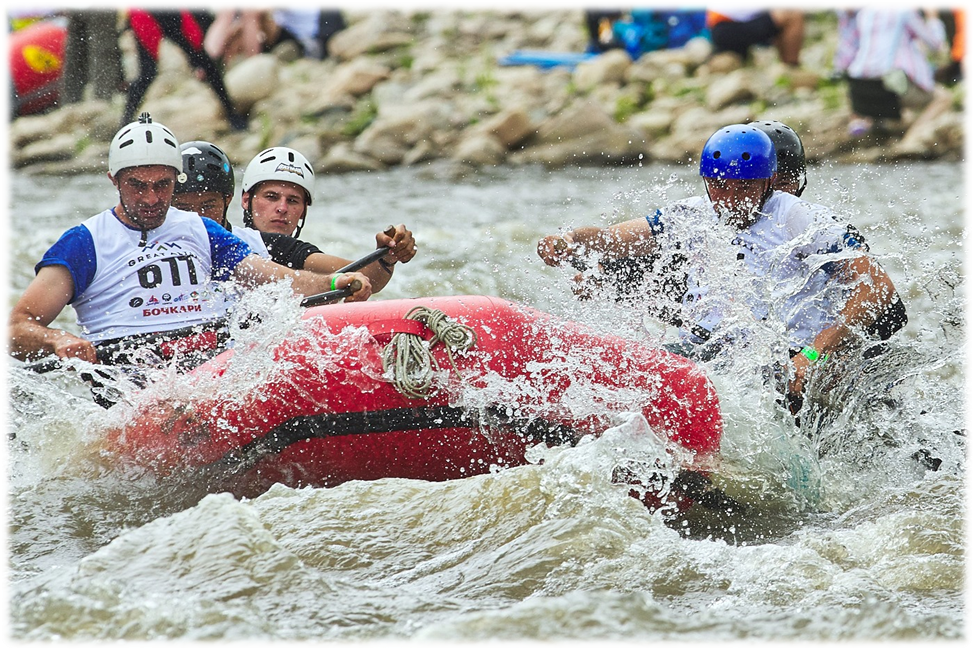 Общая информация Международный туристско-спортивный фестиваль «Большой Алтай. Great Altai. Монголия-2023» (далее – Фестиваль) - массовое комплексное туристско-спортивное мероприятие, объединяющее виды спорта в природной среде с участием спортсменов и молодежи разных стран.Фестиваль пройдет 12-19 августа 2023 года в Баян-Ульгийском, Ховдском и Увс аймаках Монголии.Международные соревнования по рафтингу «Кубок Большого Алтая» (далее – соревнования) пройдут в рамках Фестиваля с 15 по 19 августа 2023 года.Место проведения соревнований по рафтингу: река Ховд, п.Эрдэнэ-Бурэн, Ховдский аймак.Соревнования проводятся по правилам IRF в целях популяризации и дальнейшего развития рафтинга в Монголии и других странах мира,  повышения технического и тактического мастерства участников, обмена опытом, расширения дружественных и деловых связей.Непосредственную подготовку и проведение соревнований осуществляют:Федерация рафтинга Монголии;комитет по физической культуре и спорту Ховдского аймака Монголии;при содействии:Государственного комитета по физической культуре и спорту Монголии;Федерации рафтинга России;Ассоциации детского и молодежного туризма Алтайского края.Программа Главная судейская коллегия, в зависимости от погодных и других условий, оставляет за собой право изменять программу соревнований.Требования к участникам соревнований по рафтингу и условия их допускаСоревнования ранга С. Соревнования проводятся:среди мужских экипажей, в классах судов R6. Допускается участие женщин в составе мужских экипажей. Мин длина рафта 4,25 м, мин. ширина 1,80 м.среди мужских и женских экипажей в классах судов R4. Допускается участие женщин в составе мужских экипажей. Мин длина рафта 3,65 м, мин. ширина 1,70 м.При отсутствии суда предоставляются организаторами (Time Trial «Спорт-6», длина - 4,25 м, ширина - 1,80 м). Составы команд: R6: семь человек (в т. ч. один запасной); R4: пять человек (в т.ч. один запасной). Команду во время соревнований может представлять уполномоченный представитель, не входящий в состав команды. На соревнованиях возможна замена одного члена команды после оформления дозаявки. Для участия в соревнованиях в мандатную комиссию предоставляются:именная заявка на всех участников, включая запасного и представителя команды, заверенная в соответствии с правилами проведения соревнований IRF;документ, удостоверяющий личность спортсмена;страховой полис, гарантирующий возмещение медико-транспортных расходов и затрат, понесенных в связи с причинением вреда здоровью в результате несчастного случая при участии:в спортивных мероприятиях Фестиваля на период с 12 по 19 августа 2023 года;в соревнованиях по рафтингу  на период с 15 по 19 августа 2023 года. К участию допускаются спортсмены 2008 года рождения и старше.Другие условияРекомендованный состав команды для участия в Фестивале – 10 человек, в том числе 1 представитель (тренер) команды, 1 спортивный судья (заместитель представителя) команды, 6-8 спортсменов (в том числе не менее 1 женщины). Регистрационный взнос с участников Фестиваля составляет 120000 ₮ (или $30, или 2500 руб.) и включает: набор атрибутики, бейдж-пропуск, пользование специальным командным снаряжением, экологический взнос. Данные участники полевое питание, проживание и транспортную доставку организуют или оплачивают самостоятельно.Для официальных команд стран, у которых нет возможности передвигаться на собственном транспорте по территории Монголии, рассматривается возможность оплаты организационного взноса – $100. Он включает регистрационный взнос, организацию полевого питания и транспортную доставку по территории Монголии. Делегации данных стран должны иметь собственное снаряжение и оборудование, необходимое для проживания в полевых условиях. Предоставление данного оборудования организаторами  оговаривается отдельно.Предварительные заявки подаются в срок до 15.07.2023 по адресу электронной почты: adimtur22@yandex.ru.Регистрационный взнос участники оплачивают на месте.На время проживания в палаточном лагере участникам соревнований организаторы предоставляют: тент, столы, лавки.  Кроме этого, необходимо собственное снаряжение (палатки, спальники и т.п). Возможно предоставление данного снаряжения организаторами по предварительной заявке, которая должна быть отправлена в срок до 01.07.2023.Рекомендованный список снаряжения и оборудования, необходимого для проживания в палаточном лагереКаждая команда должна иметь флаг страны (размер не менее 1мх1.5м).Рекомендованный список личных вещейКонтактная информацияПрезидент Федерации рафтинга Монголии:Пурвээ Алтангэрэл, тел.+976-88118388, E-mail: dr_altangerel@yahoo.comРуководитель аппарата губернатора области, Ховдский аймак Монголии:Б.Баярсух, тел.+976-99004317, E-mail: Bayarsukh@khovd.gov.mnКоординатор Фестиваля «Большой Алтай. Great Altai. Монголия-2023», Президент Федерации рафтинга и гребного слалома Алтайского края: Сергеев Антон Владимирович, тел. +79039580872, 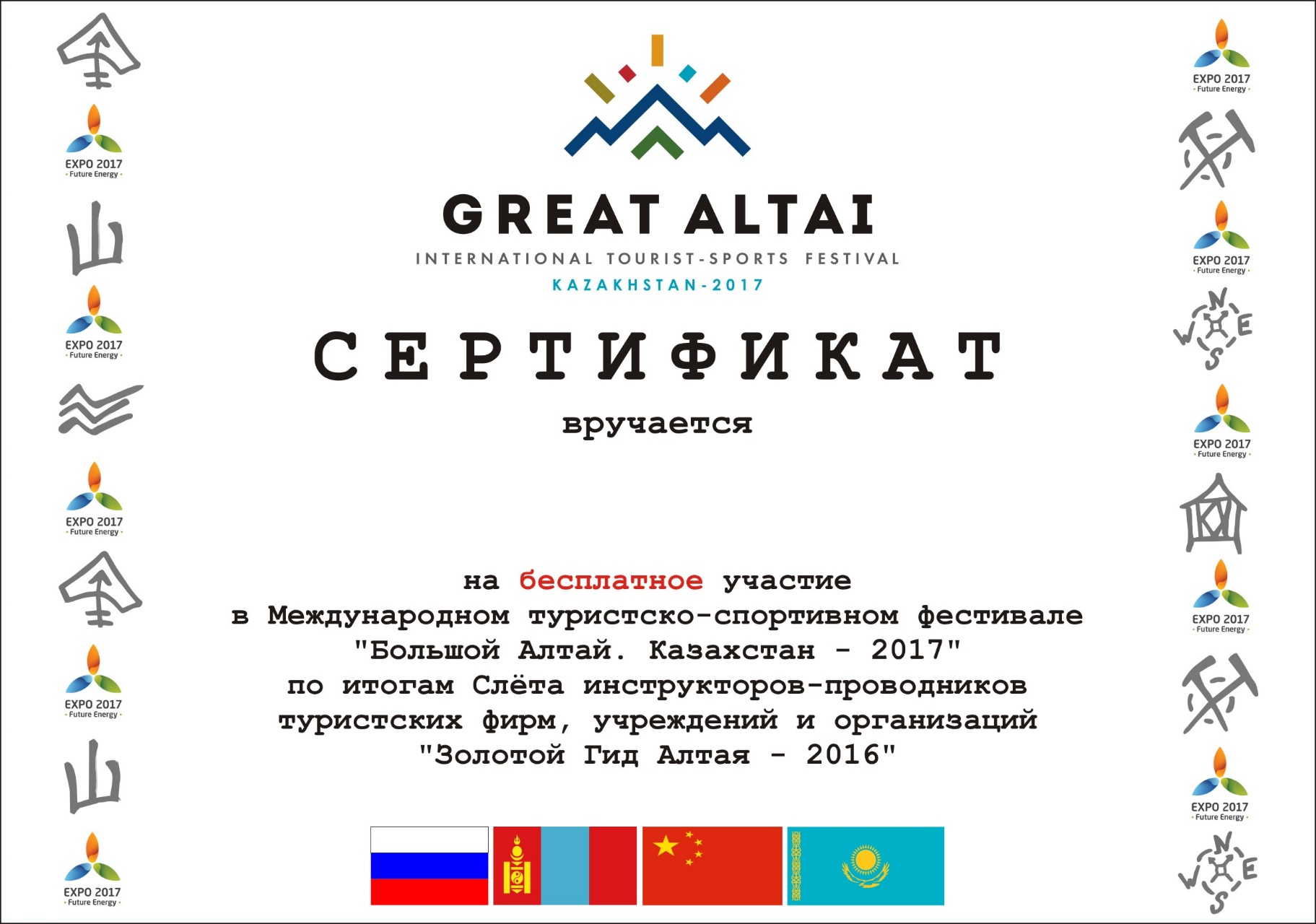 E-mail: adimtur22@yandex.ru.Секретарь проекта «Фестиваль «Большой Алтай. Great Altai. Монголия-2023»:Силютина Евгения АнатольевнаТел. +79039116207, E-mail: vea1976@mail.ru.Дата проведенияНаименование мероприятия11 августаЗаезд участников Фестиваля. Регистрация участников Фестиваля12 августа Торжественное открытие Фестиваля13-15 августаУчастие в программе Фестиваля15 августа Заезд участников Международных соревнований по рафтингу «Кубок Большого Алтая»16 августаРегистрация участников, работа мандатной комиссии, официальные тренировки, совещание представителей и ГСКДисциплина «Спринт»17 августаДисциплина  «Параллельный спринт»18 августаДисциплины «Слалом», «Длинная гонка»19 августаДисциплина «Многоборье». Награждение. Торжественное закрытие Фестиваля №НаименованиеЕд.изм.Кол-воСтоимость, $ Спальный мешок, коврик (аренда)комплект15 (сутки)Палатка 2-х местная на двух человек (аренда)Шт.15 (сутки)Комплект личной посуды (пластиковой или металлической)комплект15№НаименованиеЕд.изм.Кол-воСпортивная одежда и обувь для участия в соревнованиях комплект2Единая форма команды для участия в торжественных мероприятияхкомплект1Костюм теплыйШт.1Костюм штормовойШт.1Головной убор (кепка, бандана)Шт.1Предметы гигиены (зубная паста и щетка, мыло, туалетная бумага, влажные салфетки и т.д.)комплект1ДождевикШт.1Фонарь Шт.1Медицинская аптечкакомплект1